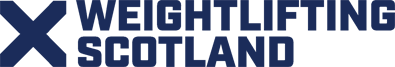 Weight Class-MaleBritish SeniorScottish SeniorScottish OpenBritish Uni & CollegeBritish Under 23British Under 20Weight Class-MaleBritish SeniorScottish Senior49kg55kg16216112112515813661kg17617413113917214767kg21118513914818616073kg22419414616521818881kg23520615517523120089kg25021516118324321096kg255222167191251216102kg257227170195254220102kg+109kg264232174205260224109+kg271238179208265229Weight Class-FemaleBritish SeniorScottish SeniorScottish OpenBritish Uni & CollegeBritish Under 23British Under 20British Under 17British Under 15Weight Class-FemaleBritish SeniorScottish Senior40kg746845kg1159168869989827549kg12397739310898878055kg13210679101117106958859kg148111831071241131019364kg155117881111291171059671kg1591249312013912711310576kg1621289612414313011710881kg1671329912714613312011181kg+12911987kg17213610213014813587+kg177140105138159144